Publicado en Ciudad de México el 30/06/2022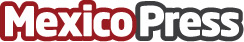 WeeCompany: El 18% de ventas digitales de seguros falla por falta de inclusiónSegún un reporte de la compañía de insurtech y healthtech, más del 48 por ciento de los clientes de seguros encuentra poca flexibilidad para la cobertura de sus necesidadesDatos de contacto:Brenda Forment5541880895Nota de prensa publicada en: https://www.mexicopress.com.mx/weecompany-el-18-de-ventas-digitales-de Categorías: Finanzas E-Commerce Seguros Ciudad de México http://www.mexicopress.com.mx